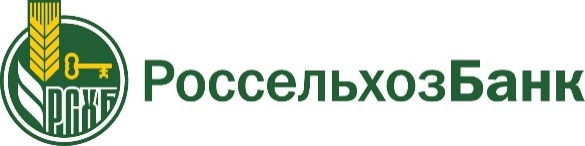 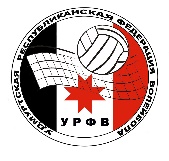 КАЛЕНДАРЬ  ИГР ШВЛ ОКТЯБРЬСКИЙ РАЙОН город ИЖЕВСК 2019 г. СРЕДИ КОМАНД ЮНОШЕЙ И ДЕВУШЕК НА ДЕКАБРЬ 2019 г.ДАТАДеньВРЕМЯс\зал школы КОМАНДЫ5002.12понедельник17.003030 – 86 девушки5102.12понедельник17.503030 – 86 юноши5203.12вторник14.302222 – 70 юноши5303.12вторник15.202283 – 62 юноши5403.12вторник16.102288 – 63 юноши5503.12вторник17.003535 – 29 юноши5604.12среда16.006767 – 5 девушки5704.12среда17.006767 – ТРИТ юноши5804.12среда16.001111 – 28 девушки5904.12среда17.001111 – 28 юноши6005.12четверг16.008383 – 63 юноши6105.12четверг16.508383 – ВЮК девушки6206.12пятница15.208787 - 9  девушки6306.12пятница16.008787 - 9 юноши6406.12пятница16.0055 – 40 девушки6506.12пятница16.0055 - 40 юноши6606.12пятница16.00ИМКИМК – 22 девушки6706.12пятница16.00ИМКИМК – 67 юноши6806.12пятница17.307070 – 88 юноши6909.12понедельник17.003030 – 11 девушки7009.12понедельник17.503030 – 11 юноши7110.12вторник17.003535 – 86 девушки7210.12вторник17.503535 – 86 юноши7311.12среда15.0022ВЮК – 22 девушки7411.12среда15.002222- 62 юноши7511.12среда15.002828 -29 юноши7613.12пятница15.208787 – 40  девушки7713.12пятница16.008787 – 40   юноши7813.12пятница17.0099 - 5 девушки7913.12пятница17.4099 - 5 юноши8013.12пятница16.00ИМКИМК – 83 девушки